Reformierte Kirchen Bern-Jura-SolothurnSuchergebnisse für "Märchen/Sagen/Parabeln"Autor / TitelJahrMedientypSignatur / Standort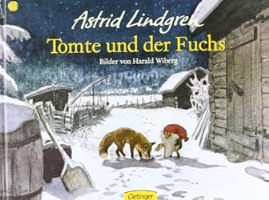 Lindgren, AstridTomte und der Fuchs1966BilderbuchMärchen. Sagen. Parabeln